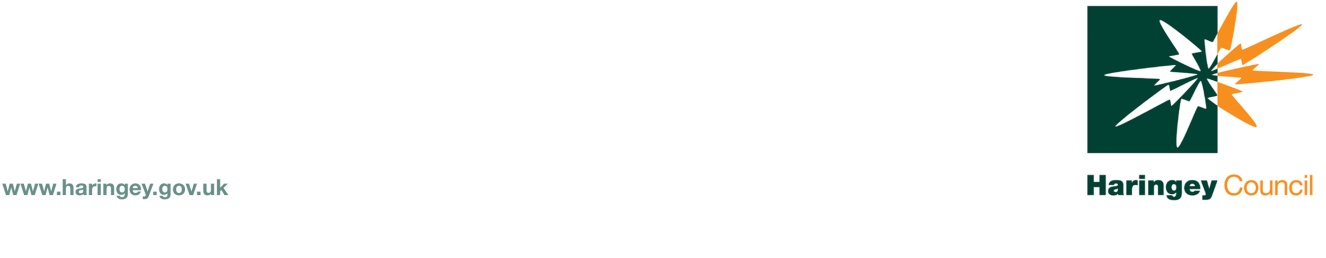 Haringey Early Years Provider FormIn order to provide up to date information to people seeking childcare, we need to publish details of the childcare services you provide. This information will be on our website www.fisd.haringey.gov.uk and on approved government websites.If you are not currently accessing this funding would you like to be considered for it?  Yes/NoThe Early Years Service will help you to promote your service by making your information available to the public in the following ways:Telephone – people who ring us for information are given contact detailsFace to face – Printed lists are given to anyone who visits our offices or those people who visit our outreach events.Internet – Information is made available through local authority website www.fisd.haringey.gov.uk and other government licensed web sites. Please note that information available via the internet may be accessed by people in countries and territories outside of the European Union (EU) which may operate different levels of data protection than apply in the .Declaration – I have read the information provided and agree for my details to be made available to the public.Data Protection Act: the information you provide will be held by the Early Years Service and supplied to the public and on the internet ONLY if you have given your consent. If you do not give consent then it will be held for local authority regulated mailings and statistical purposes only.If you have any issues completing this form please call the Early Years Service on: 020 8489 5386 or email rebekah.bromfield@haringey.gov.uk SECTION 1:Main detailsMain detailsMain detailsMain detailsName:Name:Address:Address:Postcode:Postcode:Telephone (Home):Telephone (Home):::Email Address:Email Address:Website:Website:Ofsted Registration Date:Ofsted Registration Date:Certificate No./URN:Last Inspection Date:Last Inspection Date:Outcome:Are you actively childminding?Are you actively childminding?Are you actively childminding?Yes                         NoYes                         NoSECTION 2:SECTION 2:Age groupsAge groupsAge groupsAge groupsAge groupsAge groupsAge groupsAge groupsAge groupsAge groupsAge groupsAge groupsAge groupsHow many children are you registered to care for?How many children are you registered to care for?How many children are you registered to care for?How many children are you registered to care for?How many children are you registered to care for?How many children are you registered to care for?How many children are you registered to care for?How many children are you registered to care for?What are the age ranges of children cared for? (Tick where applicable)What are the age ranges of children cared for? (Tick where applicable)What are the age ranges of children cared for? (Tick where applicable)What are the age ranges of children cared for? (Tick where applicable)What are the age ranges of children cared for? (Tick where applicable)What are the age ranges of children cared for? (Tick where applicable)What are the age ranges of children cared for? (Tick where applicable)What are the age ranges of children cared for? (Tick where applicable)What are the age ranges of children cared for? (Tick where applicable)What are the age ranges of children cared for? (Tick where applicable)What are the age ranges of children cared for? (Tick where applicable)What are the age ranges of children cared for? (Tick where applicable)What are the age ranges of children cared for? (Tick where applicable)What are the age ranges of children cared for? (Tick where applicable)0 – 5 Yrs0 – 5 Yrs0 – 5 Yrs5 – 8 Yrs5 – 8 Yrs5 – 8 YrsOther (Please specify)Other (Please specify)Other (Please specify)How many vacancies do you currently have?How many vacancies do you currently have?How many vacancies do you currently have?How many vacancies do you currently have?How many vacancies do you currently have?How many vacancies do you currently have?Number of vacanciesNumber of vacanciesNumber of vacancies0-2Yrs0-2Yrs0-2Yrs2-3Yrs2-3Yrs2-3Yrs2-3Yrs3-4yrs3-4yrs3-4yrs5yrs +For example:For example:For example:22211110002Full-timeFull-timeFull-timePart-time (AM)Part-time (AM)Part-time (AM)Part-time (PM)Part-time (PM)Part-time (PM)Do you care for your own children? Please state their years of birth below:Do you care for your own children? Please state their years of birth below:Do you care for your own children? Please state their years of birth below:Do you care for your own children? Please state their years of birth below:Do you care for your own children? Please state their years of birth below:Do you care for your own children? Please state their years of birth below:Do you care for your own children? Please state their years of birth below:Do you care for your own children? Please state their years of birth below:Do you care for your own children? Please state their years of birth below:Do you care for your own children? Please state their years of birth below:Do you care for your own children? Please state their years of birth below:Do you care for your own children? Please state their years of birth below:Do you care for your own children? Please state their years of birth below:Do you care for your own children? Please state their years of birth below:1.1.2.2.2.3.3.3.3.3.3.4.4.4.SECTION 3:SECTION 3:SECTION 3:Availability & costsAvailability & costsAvailability & costsAvailability & costsAvailability & costsAvailability & costsAvailability & costsAvailability & costsAvailability & costsAvailability & costsAvailability & costsAvailability & costsAvailability & costsAvailability & costsAvailable daysAvailable daysAvailable daysMonMonTueTueWedWedWedThuThuThuFriSatSunTimes (from to)Times (from to)Times (from to)How many weeks of the year are you open?How many weeks of the year are you open?How many weeks of the year are you open?How many weeks of the year are you open?How many weeks of the year are you open?How many weeks of the year are you open?How many weeks of the year are you open?How many weeks of the year are you open?How many weeks of the year are you open?What are your opening times for the year? (Please tick where applicable)What are your opening times for the year? (Please tick where applicable)What are your opening times for the year? (Please tick where applicable)What are your opening times for the year? (Please tick where applicable)What are your opening times for the year? (Please tick where applicable)What are your opening times for the year? (Please tick where applicable)What are your opening times for the year? (Please tick where applicable)What are your opening times for the year? (Please tick where applicable)What are your opening times for the year? (Please tick where applicable)What are your opening times for the year? (Please tick where applicable)What are your opening times for the year? (Please tick where applicable)What are your opening times for the year? (Please tick where applicable)What are your opening times for the year? (Please tick where applicable)What are your opening times for the year? (Please tick where applicable)What are your opening times for the year? (Please tick where applicable)What are your opening times for the year? (Please tick where applicable)Term TimeSchool Holidays OnlySchool Holidays OnlySchool Holidays OnlySchool Holidays OnlySchool Holidays OnlySchool Holidays OnlySchool Holidays OnlyAll YearAll YearAll YearFees perFees perFees perHourDayDayWeekWeekSessionSessionSessionSessionTerm Term Overnight CareOvernight Care0-2Yrs0-2Yrs0-2Yrs2-3Yrs2-3Yrs2-3Yrs3-4Yrs3-4Yrs3-4Yrs5Yrs +5Yrs +5Yrs +Sibling discountSibling discountSibling discountPlease list all the schools you drop off or pick up from: Please list all the schools you drop off or pick up from: Please list all the schools you drop off or pick up from: Please list all the schools you drop off or pick up from: Please list all the schools you drop off or pick up from: Please list all the schools you drop off or pick up from: Please list all the schools you drop off or pick up from: Please list all the schools you drop off or pick up from: Please list all the schools you drop off or pick up from: Please list all the schools you drop off or pick up from: Please list all the schools you drop off or pick up from: Please list all the schools you drop off or pick up from: Please list all the schools you drop off or pick up from: Please list all the schools you drop off or pick up from: Please list all the schools you drop off or pick up from: Please list all the schools you drop off or pick up from: SECTION 4:Service descriptionBrief description of the service you provide (max 150 words) e.g. equipment, activities, outdoor area. You can keep your existing service description if you have one or provide a new one. Brief description of the service you provide (max 150 words) e.g. equipment, activities, outdoor area. You can keep your existing service description if you have one or provide a new one. SECTION 5:Special Needs (Please tick/state where applicable)Special Needs (Please tick/state where applicable)Do you have experience working with children with special/additional needs?Do you have experience working with children with special/additional needs?Yes/NoIf yes, please specify areas of experience below:If yes, please specify areas of experience below:If yes, please specify areas of experience below:Section 6:Please state below any childcare qualifications or training gainedPlease state below any childcare qualifications or training gainedPlease state below any childcare qualifications or training gainedQualificationQualificationLevelDate gainedTrainingTrainingLevelDate finishedSECTION 7:TrainingTrainingTrainingTrainingAre you prepared to pay a small fee towards training?                         Yes/NoAre you prepared to pay a small fee towards training?                         Yes/NoAre you prepared to pay a small fee towards training?                         Yes/NoAre you prepared to pay a small fee towards training?                         Yes/NoAre you prepared to pay a small fee towards training?                         Yes/NoWhat times would you prefer to do the training?What times would you prefer to do the training?What times would you prefer to do the training?What times would you prefer to do the training?What times would you prefer to do the training?Mon – Fri (09:00 – 05:00)Mon – Fri (09:00 – 05:00)EveningsWeekendsOther (please specify):SECTION 8:Other InformationOther InformationOther InformationAre you currently accessing the 2, 3 and 4 year old funding (EYFE)? Please give details below:Are you currently accessing the 2, 3 and 4 year old funding (EYFE)? Please give details below:Are you currently accessing the 2, 3 and 4 year old funding (EYFE)? Please give details below:Are you currently accessing the 2, 3 and 4 year old funding (EYFE)? Please give details below:Funding Type accessed:Funding Type accessed:YesNo2Yrs2Yrs3Yrs3Yrs4Yrs4YrsIf yes, how many children are currently claiming the Early Years Flexible Entitlement (EYFE)?If yes, how many children are currently claiming the Early Years Flexible Entitlement (EYFE)?If yes, how many children are currently claiming the Early Years Flexible Entitlement (EYFE)?If yes, how many children are currently claiming the Early Years Flexible Entitlement (EYFE)?If yes, how many children are currently claiming the Early Years Flexible Entitlement (EYFE)?If yes, how many children are currently claiming the Early Years Flexible Entitlement (EYFE)?No. of 2Yr oldsNo. of 3Yr oldsNo. of 4Yr oldsSECTION 9:Data Protection Please tick this box if you DO NOT wish to have your information made available to enquirers online (www.fisd.haringey.gov.uk), in writing (post, fax or email) and or face to face).Name (please print):Signature:Name of setting:Date: